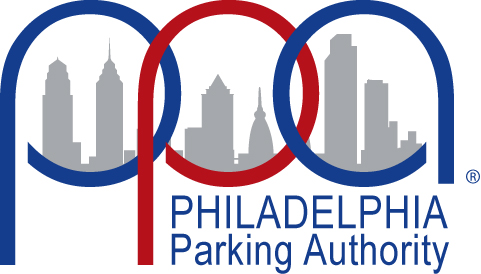 Philadelphia Parking AuthorityVENDOR REGISTRATION FORMRFI No. 18-23Parking Access and Revenue Control SystemDate:________________________________Vendor Name:                                                                                                                                             Vendor Address: ______________________________________________________________		     ______________________________________________________________ 		     ______________________________________________________________
Contact Name: ________________________________________________________________Contact Email Address: _________________________________________________________Contact Phone Number: ________________________________________________________